Autorinnen und Autoren:	Herr Michael Müller	| Schulleiter der Grundschule XY	Frau Sandra Richter	| Lehrkraft der Grundschule XY		Frau Lena Schweiger	| Lehrkraft der Grundschule XY		Herr Micheal Neuer	| EnergieberaterKlimaschutzplandes/der Schulname im Rahmen des Programms Klimaschule BayernStand: April 2022 Unser Weg zur KlimaschuleInhalte des Abschnitts:Motivation und Zielsetzung der SchuleBeschlüsse der Schulgremien Prozess bis zur Bewerbung als Klimaschule AuftaktveranstaltungOptional:Vorstellung des Projektteams (Zusammensetzung, Aufgabenverteilung …)Vorstellung externer Projektpartner (evtl. Energieberatung, Sachaufwandsträger …)Darstellung ausgewählter Klimaschutzprojekte (Durchführung bis zum Zeitpunkt der Bewerbung abgeschlossen) Der CO2-Fußabdruck 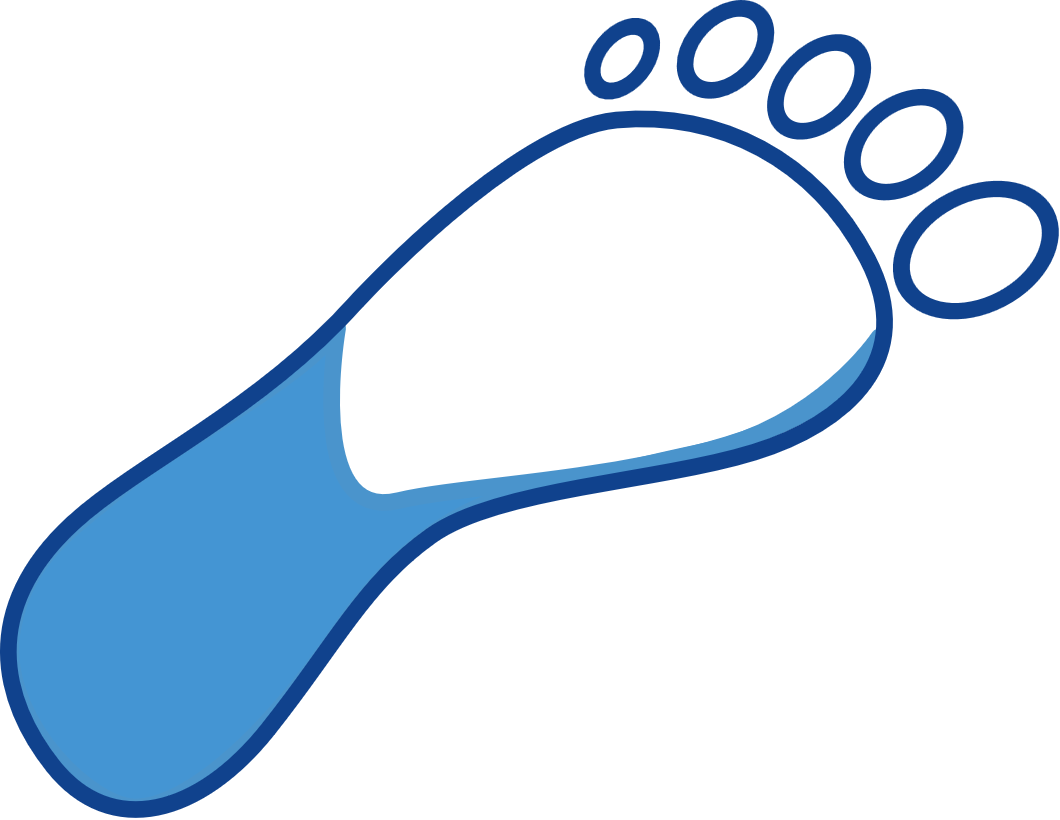 Inhalte des Abschnitts:Ablauf der CO2-Bilanzierung schildern:Wie viele Personen wurden im Mobilitätssektor befragt? Wie wurden die Aufgaben im Projektteam verteilt?Wie wurden die Ergebnisse an die Schulfamilie, insbesondere an die Schülerinnen und Schüler weitergegeben?Kurzdarstellung der Ergebnisse der CO2-Bilanz (z.B. Balkendiagramm und/oder Tabelle)Welche Schlüsse lassen sich aus dem CO2-Fußabdruck ableiten?Maßnahmen des KlimaschutzplansInhalte des Abschnitts:Welche Handlungsfelder werden ausgewählt?Kurzbeschreibung der Maßnahmen in der Planungstabelle mithilfe der Exceldatei.Technischer Hinweis: Das obere Diagramm wird automatisch aktualisiert, wenn Sie in den Planungstabellen der Exceldatei CO2-Einsparungen eintragen. Bitte nehmen Sie deshalb hier in der Tabelle keine Änderungen vor.Technischer Hinweis: Das obere Diagramm wird automatisch aktualisiert, wenn Sie in den Planungstabellen der Exceldatei CO2-Einsparungen eintragen. Bitte nehmen Sie deshalb hier in der Tabelle keine Änderungen vor.Handlungsfeld Abfall			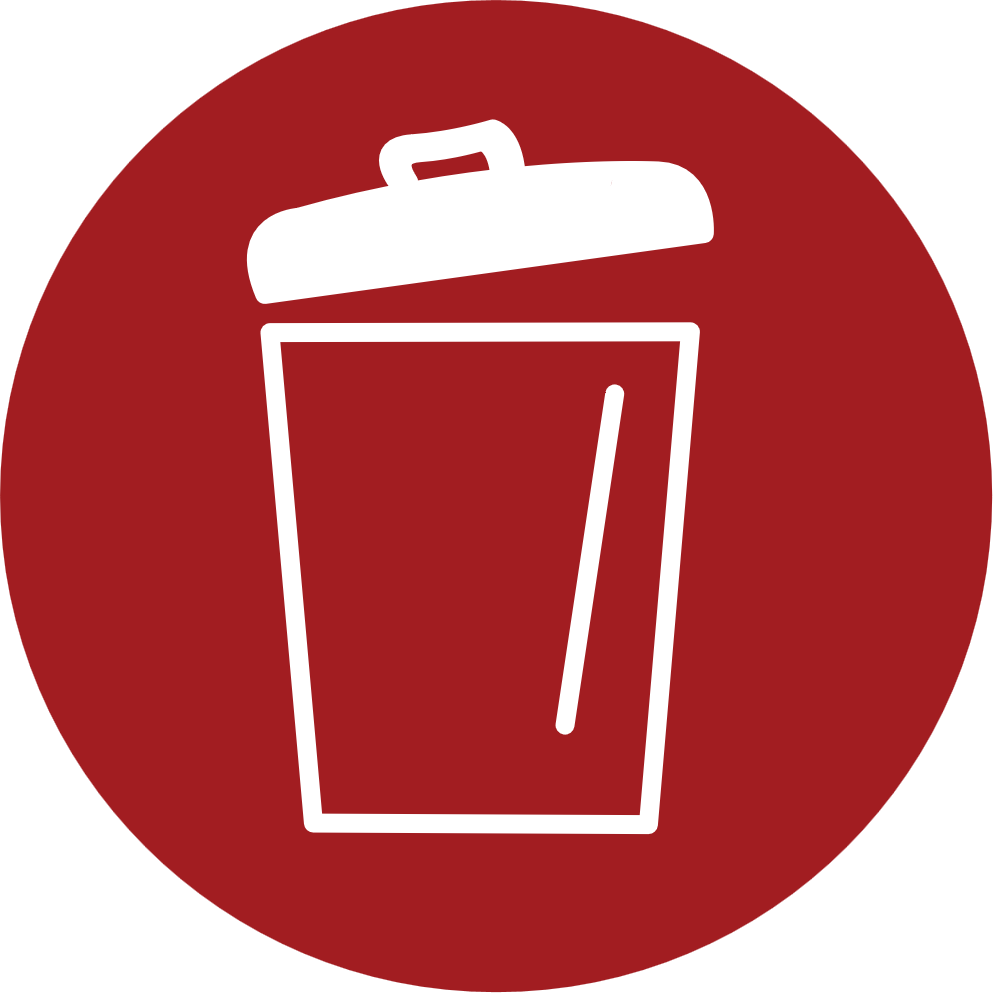 Technische Hinweise: Löschen Sie auf den folgenden Seiten alle Handlungsfelder, die Sie zum jetzigen Zeitpunkt nicht im Klimaschutzplan berücksichtigen wollen. Sollten Sie zu einem späteren Zeitpunkt gelöschte Handlungsfelder wieder hinzufügen wollen, können Sie die Tabellen mithilfe der Exceldatei erneut einfügen. Eine Anleitung wird hierzu auf der Website Klimaschule.bayern.de bereitgestellt.Tragen Sie hier in die folgenden Tabellen keine Maßnahmen ein, sondern nur in die Planungstabellen der Exceldatei. Die Eintragungen werden automatisch in das vorliegende Worddokument übertragen. Bitte beachten Sie, dass Eintragungen, die Sie hier in der Tabelle vornehmen, nicht in die Exceldatei übertragen werden, sondern nur von der Exceldatei in das vorliegende Worddokument.Handlungsfeld Einkauf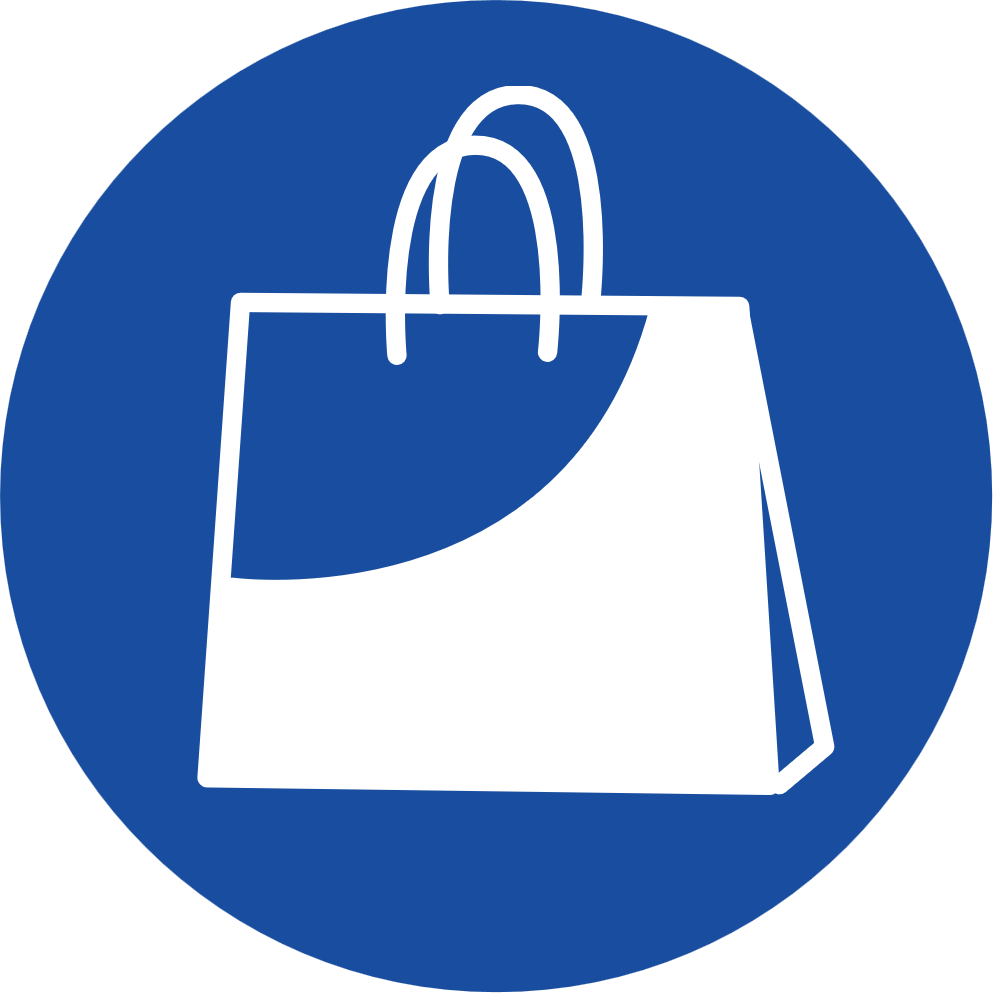 Handlungsfeld Ernährung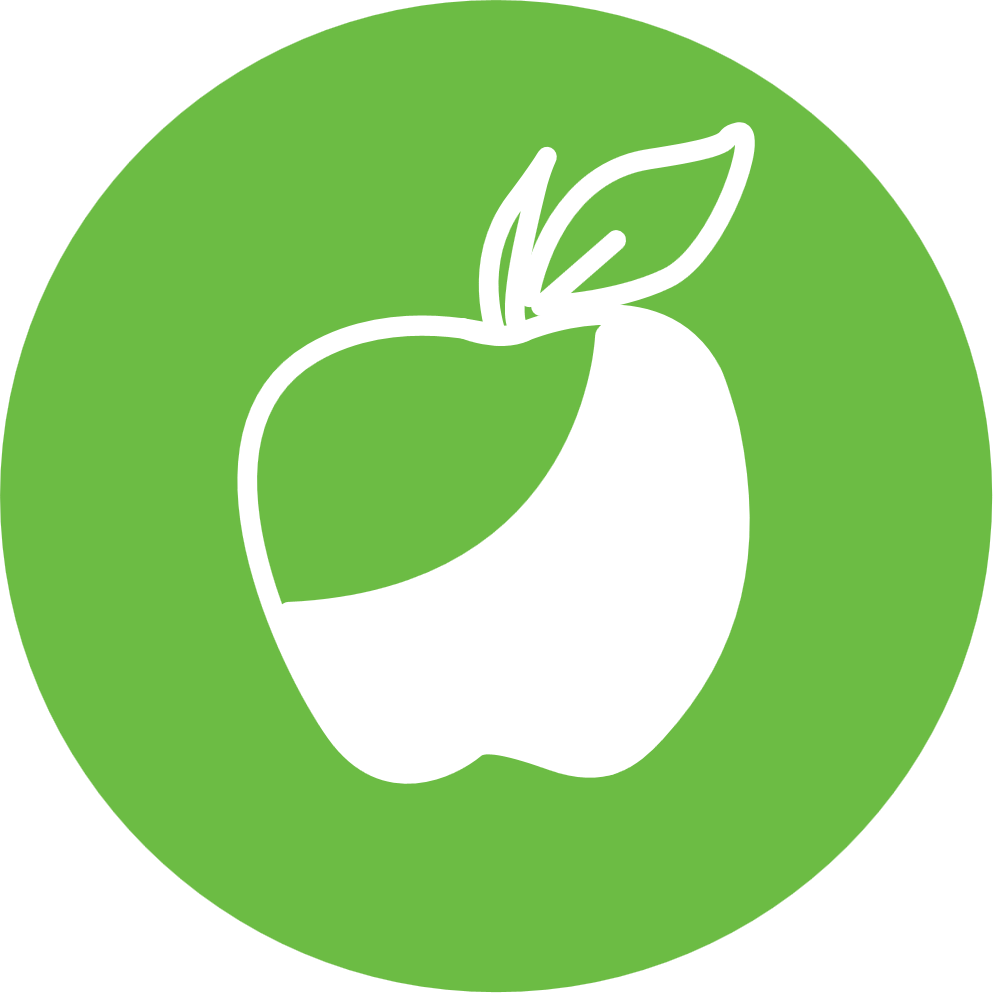 Handlungsfeld Kommunikation und Vernetzung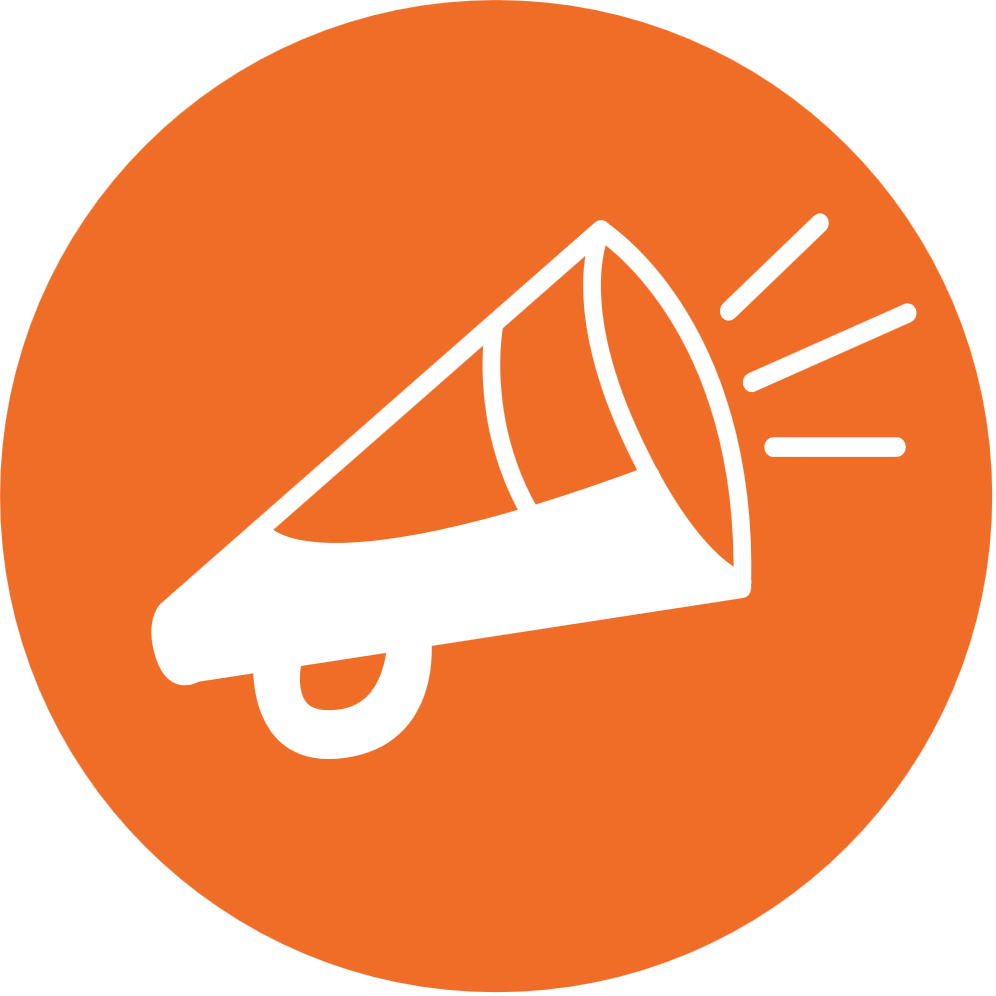 Handlungsfeld Kompensation und C-Bindung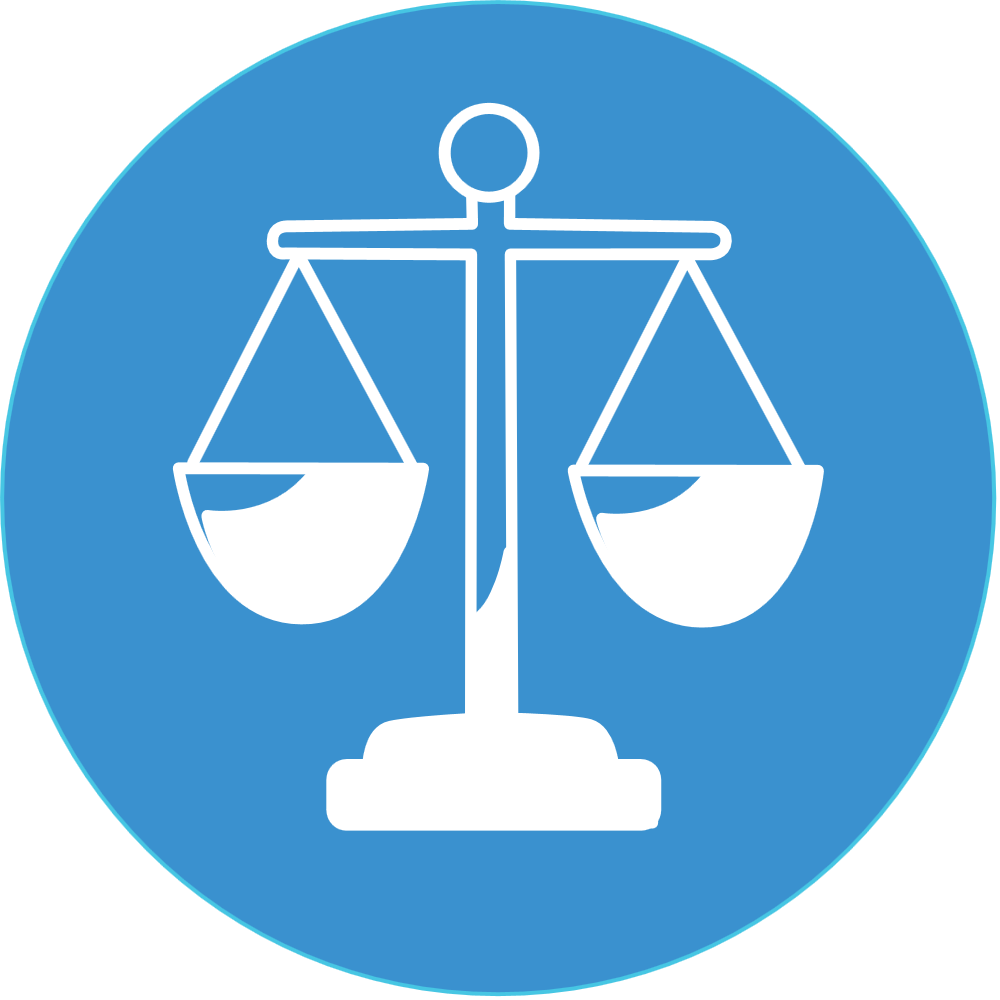 Handlungsfeld Mobilität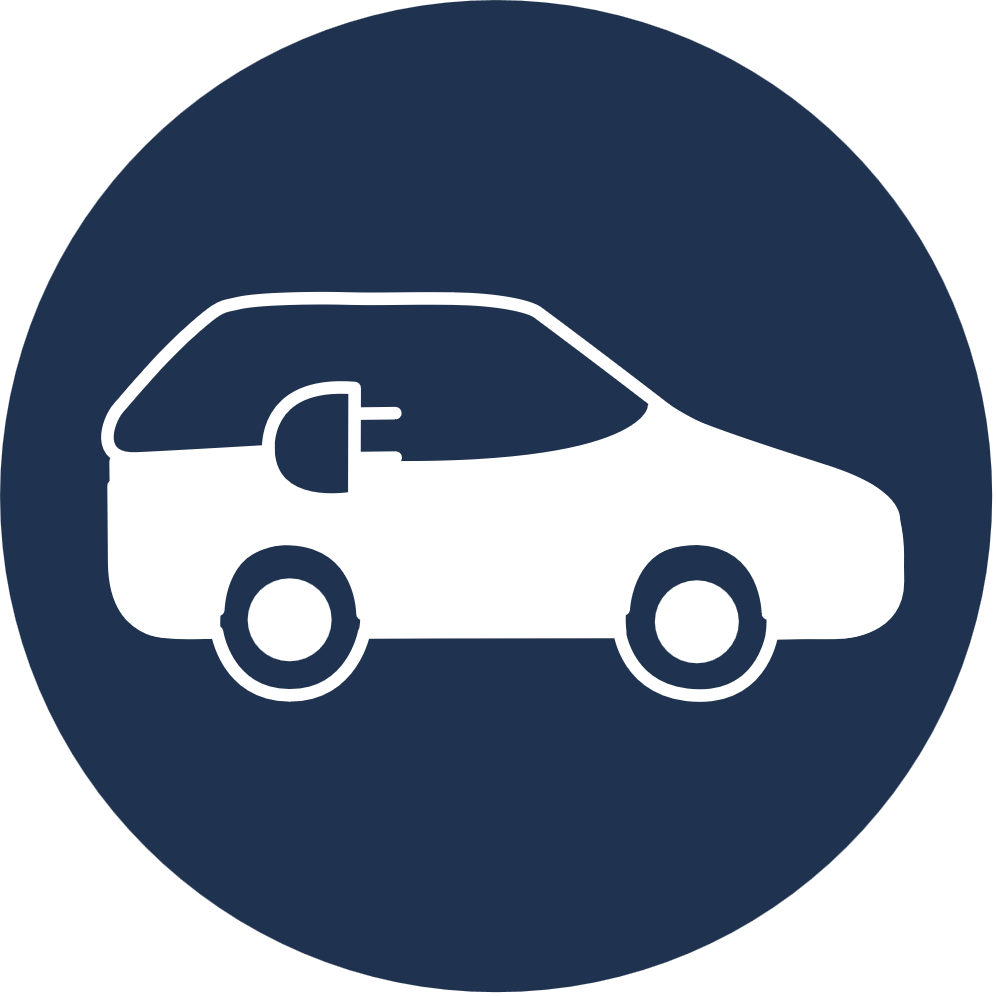 Handlungsfeld Strom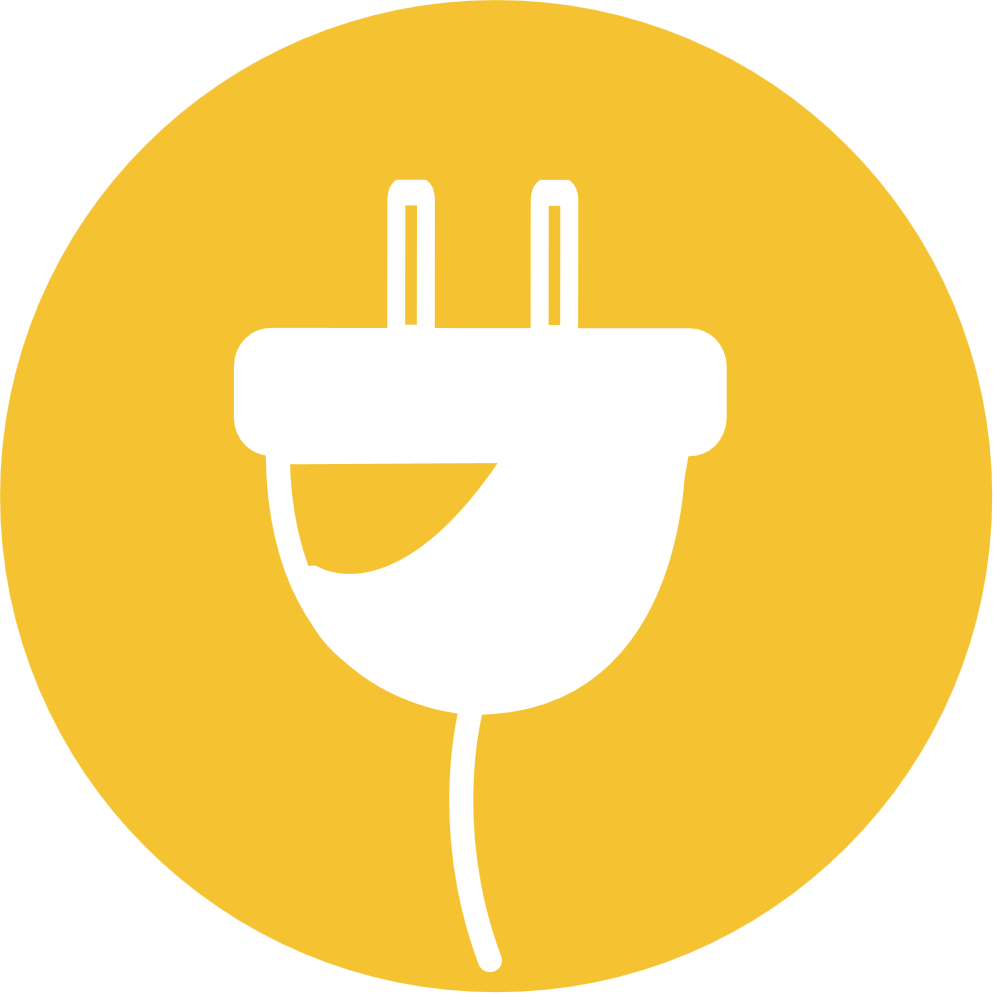 Handlungsfeld Wärme 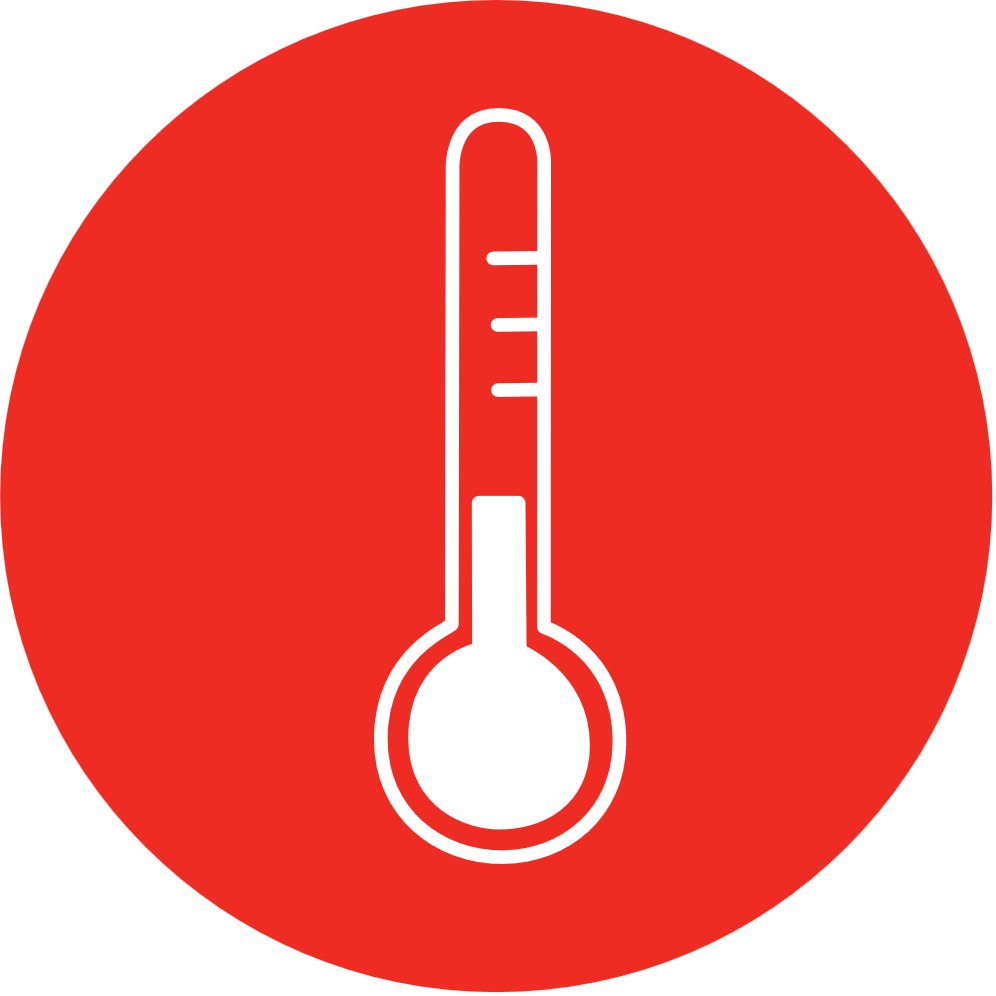 AusblickInhalte des Abschnitts:Was sind die nächsten Schritte?Welche Schwerpunkte sollen in den nächsten Jahren gesetzt werden?Übersicht CO2-Minderungsziele laut KlimaschutzplanÜbersicht CO2-Minderungsziele laut KlimaschutzplanÜbersicht CO2-Minderungsziele laut KlimaschutzplanÜbersicht CO2-Minderungsziele laut KlimaschutzplanÜbersicht CO2-Minderungsziele laut KlimaschutzplanGesamtemissionenkurzfristigmittelfristiglangfristig1.500.000 kg CO2e1.500.000 kg CO2e202320262030AbfallAbfall0 kg0 kg0 kgEinkaufEinkauf0 kg0 kg0 kgErnährungErnährung0 kg0 kg0 kgKommunikation & VernetzungKommunikation & Vernetzung0 kg0 kg0 kgMobilitätMobilität0 kg0 kg0 kgStromStrom0 kg0 kg0 kgWärmeWärme0 kg0 kg0 kgGeplante CO2-Reduktion insgesamtGeplante CO2-Reduktion insgesamt0 kg0 kg0 kgGeplante CO2-Reduktion insgesamtGeplante CO2-Reduktion insgesamt0,0%0,0%0,0%verbleibende Emissionen1.500.000 kg1.500.000 kg1.500.000 kgDavon wurden durch die Finanzierung von 
internationalen Klimaschutzprojekten kompensiert:Davon wurden durch die Finanzierung von 
internationalen Klimaschutzprojekten kompensiert:0 kg0 kg0 kgDavon wurden durch die Finanzierung von 
internationalen Klimaschutzprojekten kompensiert:Davon wurden durch die Finanzierung von 
internationalen Klimaschutzprojekten kompensiert:0 kg0 kg0 kgNr.MaßnahmeBeschreibung der MaßnahmeSchlüssel-
projektGeplanter StartStatusVerant-
wortlichAkteure für die UmsetzungGeplante jährliche CO2-ReduktionGeplante jährliche CO2-ReduktionGeplante jährliche CO2-ReduktionNr.MaßnahmeBeschreibung der MaßnahmeSchlüssel-
projektGeplanter StartStatusVerant-
wortlichAkteure für die Umsetzungbis
2023bis
2026bis
2030AF1umgesetztAF2In Umsetzung (Anfang)AF3zukünftiger TerminAF4AF5Summen0 kg0 kg0 kgNr.MaßnahmeBeschreibung der MaßnahmeSchlüssel-
projektGeplanter StartStatusVerant-wortlichAkteure für die UmsetzungGeplante jährliche CO2-ReduktionGeplante jährliche CO2-ReduktionGeplante jährliche CO2-ReduktionNr.MaßnahmeBeschreibung der MaßnahmeSchlüssel-
projektGeplanter StartStatusVerant-wortlichAkteure für die Umsetzungbis
2023bis
2026bis
2030EK1EK2EK3EK4EK5Summen0 kg0 kg0 kgNr.MaßnahmeBeschreibung der MaßnahmeSchlüssel-
projektGeplanter StartStatusVerant-
wortlichAkteure für die UmsetzungGeplante jährliche CO2-ReduktionGeplante jährliche CO2-ReduktionGeplante jährliche CO2-ReduktionNr.MaßnahmeBeschreibung der MaßnahmeSchlüssel-
projektGeplanter StartStatusVerant-
wortlichAkteure für die Umsetzungbis
2023bis
2026bis
2030ER1ER2ER3ER4ER5Summen0 kg0 kg0 kgNr.MaßnahmeBeschreibung der MaßnahmeSchlüssel-
projektGeplanter StartStatusVerant-
wortlichAkteure für die UmsetzungGeplante jährliche CO2-ReduktionGeplante jährliche CO2-ReduktionGeplante jährliche CO2-ReduktionNr.MaßnahmeBeschreibung der MaßnahmeSchlüssel-
projektGeplanter StartStatusVerant-
wortlichAkteure für die Umsetzungbis
2023bis
2026bis
2030KV1KV2KV3KV4KV5Summen0 kg0 kg0 kgNr.MaßnahmeBeschreibung der MaßnahmeSchlüssel-
projektGeplanter StartStatusVerant-wortlichAkteure für die UmsetzungGeplante jährliche CO2-ReduktionGeplante jährliche CO2-ReduktionGeplante jährliche CO2-ReduktionNr.MaßnahmeBeschreibung der MaßnahmeSchlüssel-
projektGeplanter StartStatusVerant-wortlichAkteure für die Umsetzungbis
2023bis
2026bis
2030KO1KO2KO3KO4KO5Summen0 kg0 kg0 kgNr.MaßnahmeBeschreibung der MaßnahmeSchlüssel-
projektGeplanter StartStatusVerant-wortlichAkteure für die UmsetzungGeplante jährliche CO2-ReduktionGeplante jährliche CO2-ReduktionGeplante jährliche CO2-ReduktionNr.MaßnahmeBeschreibung der MaßnahmeSchlüssel-
projektGeplanter StartStatusVerant-wortlichAkteure für die Umsetzungbis
2023bis
2026bis
2030MO1MO2MO3MO4MO5Summen0 kg0 kg0 kgNr.MaßnahmeBeschreibung der MaßnahmeSchlüssel-
projektGeplanter StartStatusVerant-wortlichAkteure für die UmsetzungGeplante jährliche CO2-ReduktionGeplante jährliche CO2-ReduktionGeplante jährliche CO2-ReduktionNr.MaßnahmeBeschreibung der MaßnahmeSchlüssel-
projektGeplanter StartStatusVerant-wortlichAkteure für die Umsetzungbis
2023bis
2026bis
2030ST1ST2ST3ST4ST5Summen0 kg0 kg0 kgNr.MaßnahmeBeschreibung der MaßnahmeSchlüssel-
projektGeplanter StartStatusVerant-wortlichAkteure für die UmsetzungGeplante jährliche CO2-ReduktionGeplante jährliche CO2-ReduktionGeplante jährliche CO2-ReduktionNr.MaßnahmeBeschreibung der MaßnahmeSchlüssel-
projektGeplanter StartStatusVerant-wortlichAkteure für die Umsetzungbis
2023bis
2026bis
2030WÄ1WÄ2WÄ3WÄ4WÄ5Summen0 kg0 kg0 kg